 Board of Examiners forSpeech-Language Pathology and AudiologyBoard MembersErin Leigh-Ann Browning, M.A., CCC-SLP, PresidentVickie Pullins, M.A., CCC-SLP, SecretaryDr. Michael J. Zagarella, Au.D., CCC-ADr. Vernon N. Mullins, Au.D, CCC-AJoe E. Richards, M.A., Citizen Member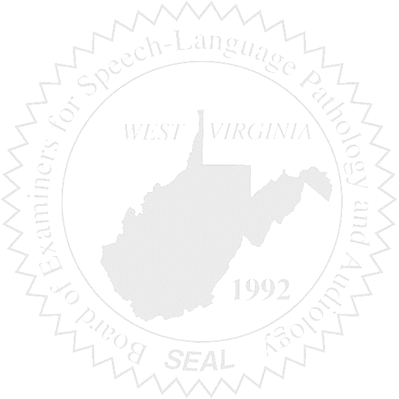 BOARD MEETINGMay 3, 2017 @ 5:30 PMBoard Office via Video Conference99 Edmiston WaySuite 214Buckhannon, WV  26201Call to OrderApproval of Minutes – March 31, 2017Financial & PCard Purchasing ReportComplaints – Updates Complaint #44 Supervisor of unlicensed Clinical Fellow – Hearing UpdateElissa Lindsay Appeal Update, if any – Writ of Mandamus#48#495.  	Old Business 	 - Legislative UpdatesNew BusinessEthics Investigator – VernInvestigator- GregNCSB